2 октября  в МБОУ СОШ № 18 города Невинномысска прошел день пожилого человека. Учащиеся группы продленного дня сделали поздравительные открытки своими руками  и подарили их на улице Гагарина пожилым людям. Учащиеся пожелали здоровья и долголетия. Все были приятно удивлены таким подаркам. Ответственные: воспитатели ГПД и педагог-организатор Зайцева А.Н.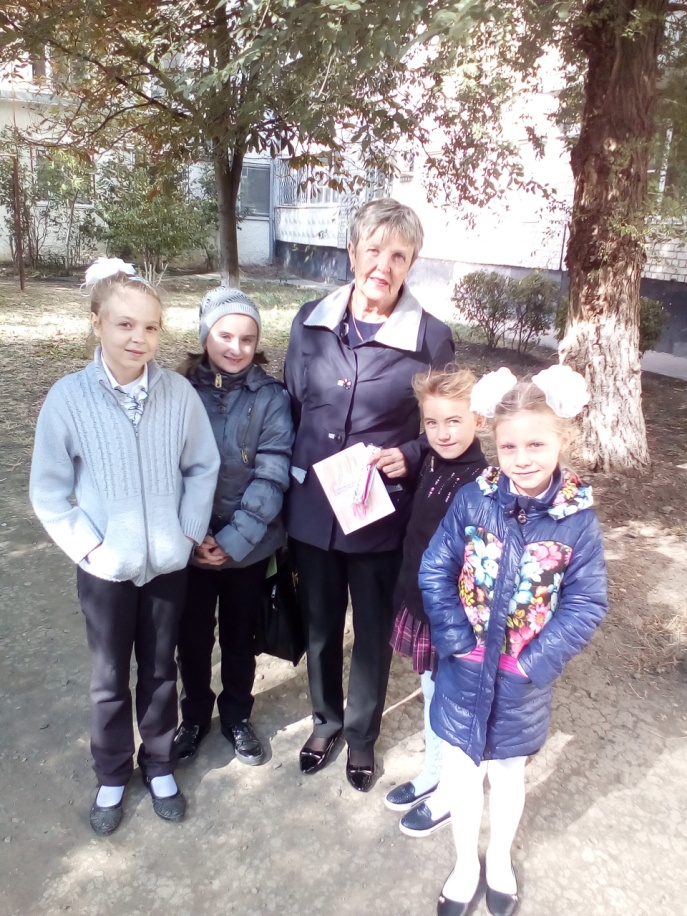 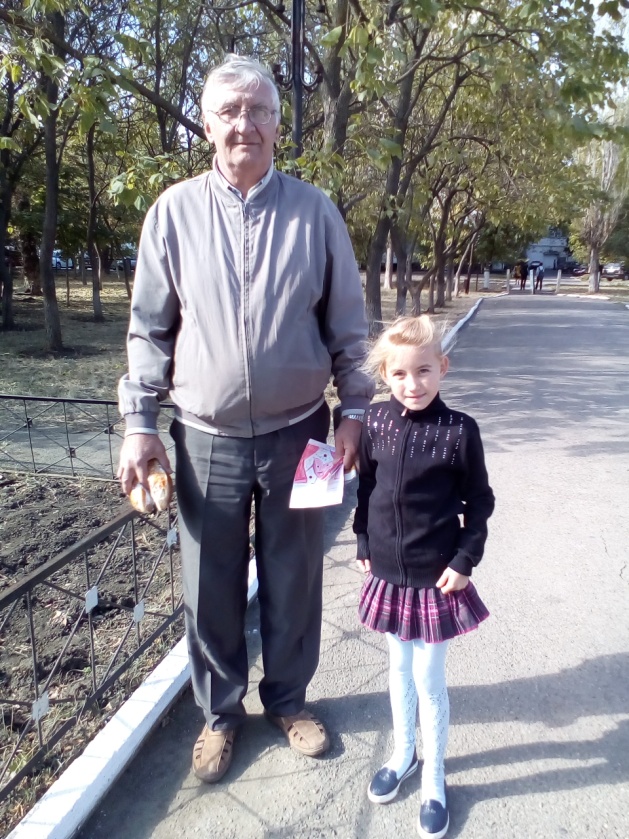 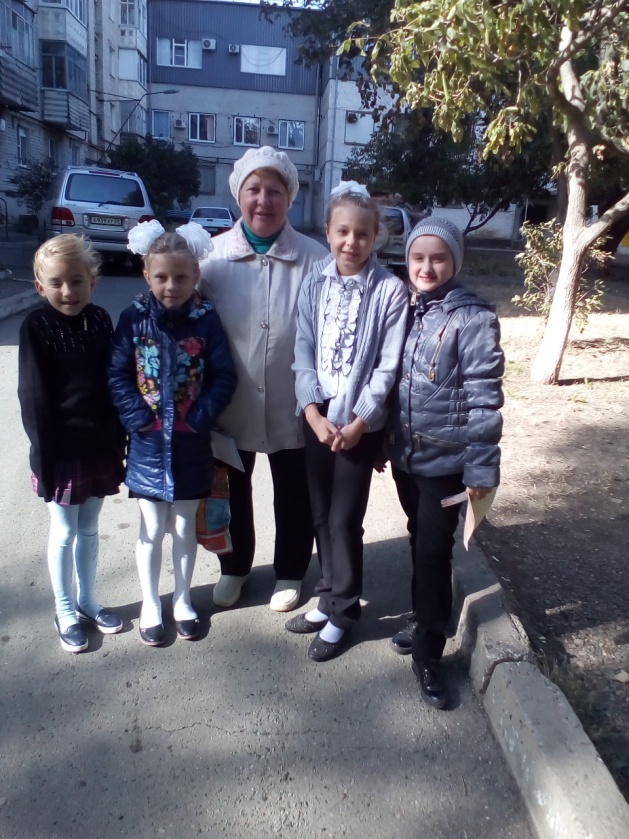 